
ИА "ГАРАНТ": http://www.garant.ru/products/ipo/prime/doc/70292280/#ixzz2waZDqQTz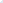 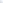 